Приложение 5План – схема пути движения транспортных средств к местам разгрузки/погрузки и рекомендуемых безопасных путей передвижения обучающихся (воспитанников) по территории образовательного учреждения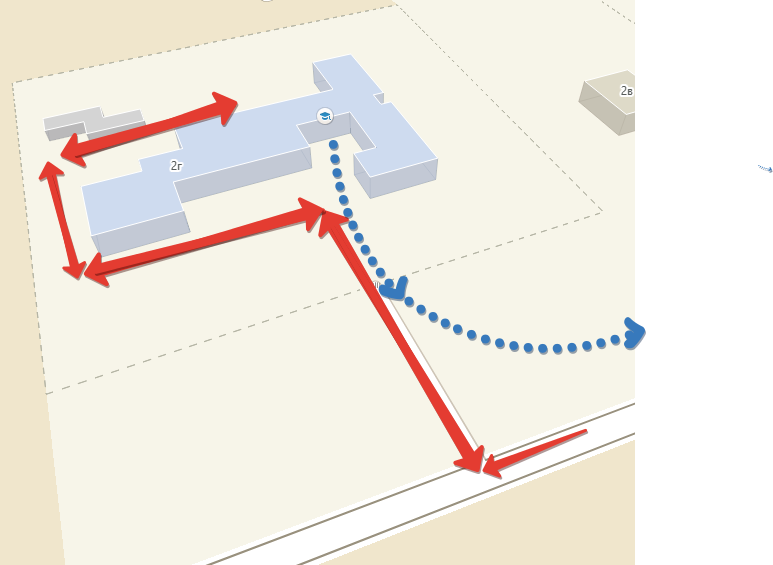 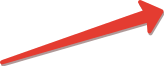 Маршрут движения транспортных средств к местам  погрузки/выгрузки на территории школы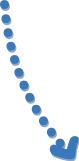 Путь передвижения обучающихся (воспитанников) по территории школы